Universidad Nacional José Faustino Sánchez Carrión - Huacho 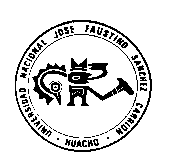 Facultad de Ingeniería Civil Escuela profesional: Ingeniería CivilSILABO DE FÍSICA IDATOS GENERALES.Carrera académico profesional	              : Ingeniería CivilNombre de la asignatura	                          : Física I.	Código del curso		                          : 104Ciclo académico		                          : I Año Lectivo y Semestre		              : 2018 - INúmero de Créditos		                          : 05Horas Semanales 	                                      : 07Horas de  Teoría		               : 03 HP. y Prácticas de Laboratorio	   : 04Periodo Académico	                                       : 17 Semanas  Pre-Requisito		                                       : NingunoResponsable del Curso		                : Mo. Bacilio Alvarado AdelfioCorreo Electrónico		                            : aba-27@hotmail.com SUMILLAEl curso de Física I, es una asignatura de formación básica, su contenido está enfocado al perfil del ingeniero Civil; el desarrollo de la asignatura ha sido dividido en cuatro módulos: Modulo I: Mediciones, Vectores y Estática. Módulo II: Cinemática de la partícula. Módulo  III: Dinámica de la partícula y trabajo.  Módulo IV: choques. COMPETENCIAS GENERALESEl estudiante estará en la capacidad de abstraer, analizar y sintetizar los conceptos y leyes básicas de la Física y de los experimentos realizados en el laboratorio; empleando criterio, lenguaje científico y tecnológico apropiado. Además: Analiza  problemas propuestos  de Física, asumiendo con responsabilidad el uso de las fórmulas adecuadas.Evalúa los métodos de la Física y su importancia en la solución de problemas de ingeniería.Fomenta el uso de las leyes de conservación en la solución de problemas físicosPROGRAMACION DE CONTENIDOSMODULO I“MEDICIONES, VECTORES Y ESTÁTICA”COMPETENCIAS ESPECÍFICAS:Aplica los conocimientos de la teoría de vectores  para resolver problemas propuestos Explica las propiedades del producto escalar y el producto vectorial.Aplica las leyes de equilibrio para resolver problemas  propuestos.MODULO II“CINEMÁTICA DE LA PARTÍCULA”COMPETENCIAS ESPECÍFICAS:Identifica los diferentes tipos velocidad y aceleración.Identifica los diferentes tipos de movimiento.Usa adecuadamente las fórmulas de la cinemática en la solución de problemas  de Física.MÓDULO III“DINÁMICA DE LA PARTÍCULA Y  TRABAJO”COMPETENCIAS ESPECÍFICAS:Emplea las leyes de Newton en la solución de problemas de dinámica.Usa el concepto de trabajo para determinar el trabajo de una fuerza. MÓDULO IV“CHOQUES”COMPETENCIAS ESPECÍFICAS:Usa las leyes de conservación en la solución de problemas de Física. ESTRATEGIAS METODOLÓGICAS Se utilizarán estrategias metodológicas centradas en el aprendizaje significativo del estudiante, tales como:Estrategias de aprendizaje cooperativo: trabajo en equipo, investigación en grupo. Estrategias de aprendizaje basado en ejercicios: análisis de casos, resolución de problemas Talleres pedagógicos: para promover las habilidades de comprensión de ejercicios.Estrategias de investigación formativa: Los alumnos elaborarán trabajos de investigación durante el desarrollo de la asignatura.  Exposiciones teóricasEl profesor expondrá conocimientos actualizados procurando la participación activa del estudiantePrácticas de laboratorioSe desarrollará una Práctica de Laboratorio de Física semanal, en los Laboratorios de Física de la Facultad de Ciencias, con el propósito de comprobar experimentalmente las leyes y principios de la Física estudiados.MEDIOS Y MATERIALES EDUCATIVOS - Computadoras                                          - Laboratorio de experimentación. - Pizarra, plumones, mota.                        - Proyector multimedia - Separatas y otros.                                     - Videos. INDICADORES E INSTRUMENTOS DE EVALUACIÓNIndicadores EVALUACIÓN.El sistema de evaluación se rige por el Reglamento Académico General aprobado por Resolución de Consejo Universitario N° 0105-2016-CU-UNJFSC (01/03/16)La evaluación es un proceso permanente e integral que permite medir el logro de las competencias cognitivas, procedimentales y creativas, es cualitativa y cuantitativa (vigesimal) y se ajusta a las características de las asignaturas (Arts. 124° y 125°).Criterios a evaluar: conceptos, actitudes, capacidad de análisis, procedimientos, creatividad.Procedimientos y técnicas de evaluación:       La evaluación es integral  y comprende (Art. 126° Reglamento Académico):Evaluación de la parte teórica – prácticaEvaluación escrita: con pruebas escritas (individuales o grupales), prácticas de   laboratorio  o prácticas calificadas de aula   Evaluación oral: con pruebas orales, exposiciones, discusiones y demostracionesEvaluación de trabajos académicos: Se podrán utilizar los siguientes instrumentos:Prácticas calificas, trabajos monográficos, solución de problemas, etc. La evaluación para los currículos por competencias, será a través de cuatro(4) módulos de competencias (artículo 58° del estatuto)Condiciones de la evaluación:La asistencia a clases es obligatoria, la acumulación de más del 30% de inasistencias no justificadas dará lugar a la desaprobación de la asignatura con nota cero (00) (Art. 121° y 123° Reglamento Académico).Para que el alumno sea sujeto de evaluación, deberá estar habilitado, lo que implica contar con asistencia mínima, computada desde el inicio de clases hasta antes de la fecha de evaluación (Art. 132° Reglamento Académico).Para los casos en que los estudiantes no hayan cumplido con ninguna o varias evaluaciones parciales se considerará la nota de cero (00) para obtener el promedio correspondiente (Art. 131° Reglamento Académico).Sistema de evaluación:Las evaluaciones se organizarán en cuatro módulos. Cada módulo  comprenderá evaluación de los siguientes aspectos:Evaluación  de conocimiento (  con un decimal sin redondeo) EEvaluación  de producto ( con un decimal sin redondeo): OEvaluación de desempaño: TEl promedio ponderado de cada Módulo se obtendrá a partir de la siguiente expresión matemática:                                          P = 0.30     0.35    0.35   El promedio final (PF), resulta del promedio simple  de los promedios ponderados de cada módulo (PM1,  PM2, PM3, PM4).                                             PF = La nota mínima aprobatoria es once (11). Sólo en el caso de la nota promocional la fracción de 0,5 se redondeará a la unidad entera inmediata superior (Art. 130 Reglamento Académico).Dado que  la asignatura de Mecánica se desarrollará por competencias organizada en cuatro módulos, no se considerará ningún examen sustitutorio (Art. 138° Reglamento Académico). TUTORÍA Y CONSEJERÍASe llevarán a cabo las  siguientes acciones:Los alumnos del curso recibirán tutoría y consejería para poder despejar las dudas que se presentaran durante el desarrollo de la asignatura.                                                                                                                                                                                                                                                                           BIBLIOGRAFIA. Marcelo Alonso Edward. J Finn Física  Vol. I, Fondo Educativo interamericano S.A. 1976.Raymond. Serway, Física Vol. I, Tercera edición, Ed. Me. Graw Hill.
Interamericana S.A. 1999.Sears Zemansky. Young. Freedman. Física Universitaria. Vol. I. Edit. Pearson educación. México 1999.Halliday y D. Resnick. Física Tomo I. Cuarta edición. Edit. Continental S.A. México 1994._______________________                                                                                                                                    Mo. Adelfio Bacilio Alvarado                                                      Docente principalSEMANACONCEPTUALESPROCEDIMENTALESACTITUDINALES01Mediciones: Unidades del SI, ConversionesCantidades escalares y VectorialesExplica que es la medición Aplica la conversión de unidades del SI.Identifica cantidades escalares y Vectoriales Identifica los Materiales y Equipos de laboratorio.Valora los conceptos fundamentales de la teoría de vectoresPromueve el aprendizaje cooperativo  en el uso del SI.02Vectores:Suma y resta de vectoresComponentes  de un vectorProducto escalar y producto vectorialAplica las fórmulas adecuadas en la solución de ejercicios sobre suma y resta de vectores, producto escalar y producto vectorial.Identifica las Operaciones Básicas en el laboratorio.Muestra respeto ante la opinión de los demás sobre las teorías nuevas Muestra responsabilidad durante su aprendizaje de los conceptos físicos.03FuerzasMomento de una fuerza Par de fuerzasInvestiga y analiza  problemas propuestos.Explica el concepto del momento de una fuerza y de un par de fuerzas.Valora la importancia  del momento de una fuerza y de un par de fuerzas.04EstáticaLeyes del equilibrioCentro de gravedad y centro de masaEVALUACIÓNIdentifica  las dos leyes del equilibrioExplica  los conceptos de centro de gravedad y centro de masa Asume responsabilidad durante el aprendizaje de las leyes del equilibrio.SEMANACONCEPTUALESPROCEDIMENTALESACTITUDINALES05CinemáticaVelocidad media y velocidad instantánea.Aceleración media y aceleración instantánea.Identifica los tipos de velocidad y aceleración.Explica la diferencia entre velocidad media y velocidad instantánea; así como entre aceleración media y aceleración instantáneaValora los conceptos  de velocidad y aceleraciónComunica asertivamente sus ideas a los demás.06Movimiento rectilíneo uniforme.Movimiento rectilíneo uniformemente variado.Identifica los tipos de movimientoInvestiga y analiza problemas propuestos.Muestra respeto ante la opinión de los demás sobre el movimiento. Muestra responsabilidad en el trabajo en grupo.07Movimiento curvilíneoMovimiento de proyectilesIdentifica la dirección de la velocidad y de la aceleración en el movimiento curvilíneoValora la importancia  del movimiento de proyectiles Promueve la participación oral y escrita para resolver problemas.08Movimiento circular. EVALAUCIÓNEstablece la diferencia entre velocidad angular y velocidad linealValora la importancia  del movimiento de proyectiles Promueve la participación oral y escrita para resolver problemas.SEMANACONCEPTUALESPROCEDIMENTALESACTITUDINALES09Dinámica.Concepto de fuerzaLeyes de Newton.Aplica las leyes de  Newton para resolver problemas propuestosExplica las leyes de Newton.Valora los conceptos sobre la dinámica y las leyes de NewtonPromueve la participación escrita en la solución de  problemas propuestos.10Fuerzas de rozamientoExplica cómo se producen las fuerzas de rozamiento Usa las condiciones de equilibrio para resolver problemas en los que intervienen fuerzas de rozamientoIncentiva la participación oral en la solución de problemas en los que intervienen fuerzas de rozamientoAsume responsabilidad durante el desarrollo de problemas propuestos11Trabajo y potenciaTrabajo de una fuerza constanteTrabajo de una fuerza variableAplica el concepto de trabajo en la solución de problemas. Identifica el concepto de fuerza constante y fuerza variable. Muestra disposición cooperativa para utilizar fórmulas  de trabajo y potencia.Motiva el aprendizaje en la solución de problemas utilizando el concepto de trabajo12Teorema del trabajo y la energía cinéticaEnergía potencialConservación de la energía mecánicaEVALAUACIÓNEstablece la diferencia la energía entre energía cinética y energía potencialExplica la ley de conservación de la energía mecánicaValora  la ley de conservación de la energía mecánicaSEMANACONCEPTUALESPROCEDIMENTALESACTITUDINALES13- Cantidad de movimiento lineal- Conservación de la cantidad de movimiento lineal ColisionesAplica la conservación de la cantidad de movimiento lineal en la solución de problemas de choquesValora la ley de conservación de la cantidad de movimiento lineal14 Choque centralExplica la diferencia entre choque central y choque oblicuoIncentiva la participación en la solución de problemas propuestos15Problemas de aplicaciónExplica las ecuaciones que interviene en un choque centralComparte sus conocimientos en la solución de problemas sobre choques16Conservación de la energía cinética en un choque perfectamente elásticoExplica la importancia de un choque perfectamente elásticoValora la conservación de la energía cinética en un choque perfectamente elástico17 Péndulo simpleAplica la definición del coeficiente de restitución en la solución de problemas sobre choquesValora la importancia de la definición del coeficiente de restitución                                                                                          EVALAUCIÓN                                                                                          EVALAUCIÓN                                                                                          EVALAUCIÓNAprendizajes EsperadosIndicadoresInstrumentosAplica los conocimientos científicos de la Física en la solución de problemas de la FísicaIdentifica las fórmulas aplicables en la solución de determinados problemas Físicos- Cuestionario.- Prueba objetivaIdentifica los principios y leyes de la Física para interpretar los resultados de un experimento de laboratorio- Identifica los equipos y materiales utilizados en una práctica de Laboratorio de Física- Hoja de calificación- Cuestionario.